決標公告資料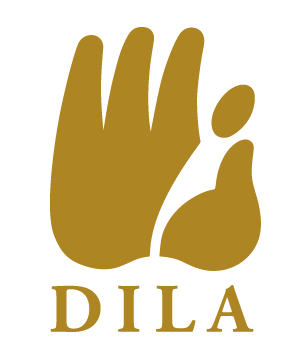 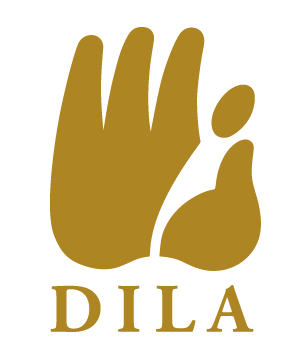 【機關名稱】法鼓學校財團法人法鼓文理學院【單位名稱】總務處庶務組【機關地址】新北市金山區法鼓路700號【聯 絡 人】顏志文【聯絡電話】02-24980707轉5024【傳真號碼】02-24082317【標案案號】第1121000578號【標案名稱】綜合大樓廚房增設分離式冷氣採購案【招標方式】公開招標【決標方式】底價決標【標的分類】財產【開標時間】112.11.16AM11:00【決標時間】112.11.16AM11:16【決標公告日期】112.12.01【決標金額】新台幣: 670,000元【得標廠商】皓群企業社